Додаток 3
до Порядку доступу до відомостей
інформаційно-аналітичної системи
«Облік відомостей про притягнення
особи до кримінальної відповідальності
та наявності судимості»
(пункт 7 розділу ІV)ФОРМА
 Витягу з інформаційно-аналітичної системи
 «Облік відомостей про притягнення особи
 до кримінальної відповідальності та наявності судимості»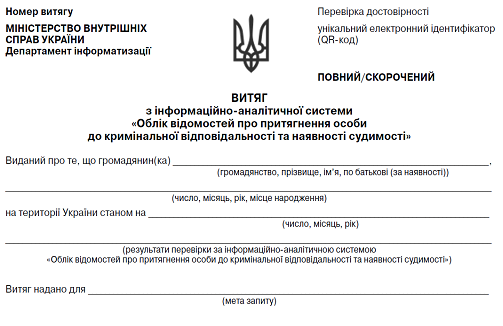 